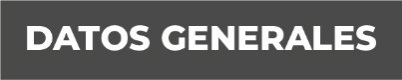 Nombre: Lic. Rubén Barradas Rodríguez Grado de Escolaridad: Lic. En derechoCédula Profesional (Lic. En derecho) 946757Teléfono de Oficina 8462570453. Correo Electrónico: Formación Académica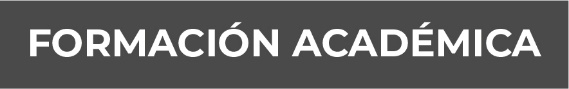 AñoPRIMARIA:		ESCUELA “FRANCISCO J. MUÑOZ   LANDERO”SECUNDARIA:	ESCUELA “ADOLFO RUIZ CORTINEZ”BACHILLERATO:	ILUSTRE INSTITUTO VERACRUZANOPROFESIONAL:	FACULTAD DE DERECHO DE LA UNIVERSIDAD VERACRUZANA. GENERACION 1976-1981Trayectoria Profesional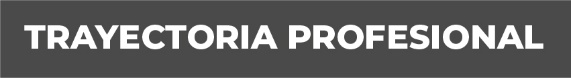 1981- 1982		REALICE MI SERVICIO SOCIAL COMO PASANTE DE DERECHO EN EL DEPARTAMENTO JURIDICO DE LA COMISIÓN FEDERAL DE ELECTRICIDAD EN XALAPA, VER.1983-1986	JUEZ MIXTO MUNICIPAL DE ACTOPAN, VERACRUZ.1987-1988		AGENTE DEL MINISTERIO PUBLICO MUNICIPAL DE CARDEL, VERACRUZ.1988	AGENTE “B” CONCILIADOR DEL MINISTERIO PUBLICO EN VERACRUZ, VER.1988-1989	AGENTE DEL MINISTERIO PUBLICO ADSCRITO AL JUZGADO MIXTO MENOR EN PANUCO, VER1989	AGENTE DEL MINISTERIO PUBLICO ADSCRITO AL JUZGADO MENOR EN ACAYUCAN, VER.1989-1990	AGENTE DEL MINISTERIO PUBLICO ADSCRITO AL JUZGADO DE PRIMERA INSTANCIA EN COSAMALOAPAN, VER.1990	AGENTE DEL MINISTERIO PUBLICO INVESTIGADOR EN COSAMALOAPAN, VER.1990-1991	AGENTE DEL MINISTERIO PUBLICO INVESTIGADOR EN CARDEL, VER.1991-1992	AGENTE DEL MINISTERIO PUBLICO INVESTIGADOR DE PAPANTLA, VER.1992-1993	AGENTE DEL MINISTERIO PUBLICO INVESTIGADOR DE TUXPAM, VER.1993-1994	AGENTE DEL MINISTERIO PUBLICO INVESTIGADOR Y ADSC. EN OZULUAMA, VER.1994-1996	AGENTE DEL MINISTERIO PUBLICO INVESTIGADOR DE ALAMO, VER.1996-1997	AGENTE DEL MINISTERIO PÚBLICO ADSCRITO A LOS JUZGADOS DE TANTOYUCA, VER.1997-1999	AGENTE DEL MINISTERIO PUBLICO REGIONAL INVESTIGADOR DE TIHUATLAN, VER.1999	AGENTE DEL MINISTERIO PUBLICO 3° INVESTIGADOR EN POZA RICA, VER.2002	FISCAL ESPECIAL PARA LA AVERIGUACION PREVIA NUM. TIH/248/2002 DE L AGENCIA DEL MINISTERIO PUBLICO DE TIHUATLAN, VER.	AGENTE DEL MINISTERIO PUBLICO INVESTIGADOR EN LA DIRECCION DE AVERIGUACIONES PREVIAS EN EL ESTADO.2002-2004	AGENTE DEL MINISTERIO PUBLICO INVESTIGADOR EN TIERRA BLANCA, VER. 2004-2005	AGENTE DEL MINISTERIO PUBLICO INVESTIGADOR EN TANTOYUCA, VER.2005-2009	AGENTE DEL MINISTERIO PUBLICO PRIMERO INVESTIGADOR DE PAPANTLA, VER.2009	AGENTE DEL MINISTERIO PUBLICO AUXILIAR 1° DEL SUBPROCURADOR REGIONAL DE JUSTICIA ZONA NORTE- TUXPAM, VER.2010-2012	AGENTE DEL MINISTERIO PUBLICO INVESTIGADOR Y ADSCRITO DE CHICONTEPEC, VER.2012-2013	AGENTE DEL MINISTERIO PUBLICO INVESTIGADOR DEL DISTRITO JUDICIAL DE TANTOYUCA, VER.2013-2014	AGENTE DEL MINISTERIO PUBLICO AUXILIAR DEL SUBPROCURADOR REGIONAL DE JUSTICIA ZONA NORTE-TANTOYUCA.2014-2015	AGENTE DEL MINISTERIO PUBLICO INVESTIGADOR ESPECIALIZADO EN DELITOS PATRIMONIALES CONTRA EL COMERCIO, EN EL DISTRITO JUDICIAL DE POZA RICA, VERACRUZ.2015	FISCAL SEGUNDO FACILITADOR EN LA UNIDAD INTEGRAL DE PROCURACION DE JUSTICIA DEL VII DISTRITO JUDICIAL DE POZA RICA, VERACRUZ.2015-2018	FISCAL PRIMERO FACILITADOR DE LA UNIDAD INTEGRAL DE PROCURACION DE JUSTICIA DEL VII DISTRITO JUDICIAL DE PAPANTLA, VERACRUZ.       2018                                      FISCAL PRIMERO ORIENTADOR DE LA UNIDAD DE ATENCION TEMPRANA DEL VI DISTRITO JUDICIAL EN TUXPAN, VERACRUZ.2018 A LA FECHA                         FISCAL PRIMERO ORIENTADOR EN LA UNIDAD DE ATENCION TEMPRANA DEL II DISTRITO JUDICIAL DE OZULUAMA, VERACRUZ. Conocimiento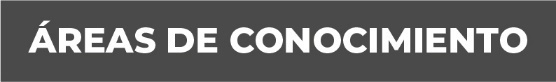                  PARTICIPE EN EL CURSO DE ACTUALIZACION PARA EL PERSONAL DEL MINISTERIO PUBLICO”LA MODERNIDAD Y LAS CIENCIAS PENALES” LLEVADO A CABO ENLACIUDAD DE XALAPA, VER., DEL 31 DE AGOSTO AL 5 DE OCTUBRE DE 1991.                PARTICIPE EN LA MESA REDONDA SOBRE REFORMAS A LA LEGISLACION PENAL LLEVADO A CABO EN LA CIUDAD DE TUXPAM, VER. EL 11 DE SEPTIEMBRE DE 1991.                ASISTI A LA PRIMERA REUNION PLENARIA DEL MINISTERIO PUBLICO DEL ESTADO DE VERACRUZ-LLAVE CELEBRADA EN LA CIUDAD DE XALAPA, VER. EN ENERO DE 1993.                PARTICIPE EN EL CURSO DE AMPARO, IMPARTIDO DURANTE 60 HORAS A LOS AGENTES DEL MINISTERIO PÚBLICO DE LA ZONA NORTE DEL ESTADO, DEL 18 DE OCTUBRE DE 1996 AL 21 DE FEBRERO DE 1997.               FORME PARTE DEL CURSO DE ACUALIZACION “SEGURIDAD  PUBLICA Y DERECHO PENAL” QUE SE CELEBRO EN LA CIUDAD DE XALAPA, VER., DEL 23 AL 26 DE JULIO DE 1998.              ASISTI AL CURSO DE “INVESTIGACION DE HOMICIDIOS”, IMPARTIDO POR EL DEPARTAMENTO DE SHERIFF DELOS ANGELES CALIFORNIA U.S.A. EL 24 DE JULIO DE1998.               PARTICIPE EN EL CURSODE ACTUALIZACION PARA AGENTES DEL MINISTERIO PÚBLICO CON DURACION DE 84 HORAS EN AGOSTO DE 1999.               FORME PARTE DEL CICLO DE CONFERENCIAS SOBRE CRIMINOLOGIA Y POLITICA PENITENCIARIA, EFECTUADAS LOS DIAS 24, 25 Y 26 DE ENERO DEL 2000, EN LA CIUDAD DE XALAPA Y BOCA DEL RIO, VER.              PARTICIPE EN EL, PROGRAMA NACIONAL DE EVALUACION, CERTIFICACION Y CAPACITACION DEL PERSONAL DE PROCURACION DE JUSTICIA EN ENERO DEL 2000.                TOME EL CURSO DE “COMUNICACIÓN Y CALIDAD EN EL SERVICIO”, CON DURACION DE TRECE HORAS CLASE, LLEVADO A CABO EN LA CIUDAD DE TUXPAM, VER, EN ABRIL DEL 2001.                 PARTICIPE EN LA CONFERENCIA EN MATERIA POLITICO-ELECTORAL, DEL INSTITUTO FEDERAL ELECTORAL EN EL MES DE JUNIO DEL 2005.                PARTICIPE EN LAS CONFERENCIAS DE “LA REFORMA INTEGRAL AL CODIGO PENAL DEL ESTADO DE VERACRUZ DEIGNACIO DE LA LLAVE” LLEVADAS A CABO ENLA, CIUDAD DE XALAPA, VER., EN EL MES DE JUNIO DEL 2006.                 ASISTI AL FORO “LOS ESTADOS ANTE LA REFORMA CONSTITUCIONAL EN MATERIA PENAL”, CELEBRADO EN LA CIUDAD DE XALAPA, VER., EN FEBRERO DEL 2008.                 PARTICIPE EN EL CURSO DE “ESPECIALIZACION SOBRE LOS JUICIOS ORALES Y MEDIOS ALTERNATIVOS DE SOLUCION DE CONFLICTOS”, VALIDADO Y APROBADO POR LA ACADEMIA NACIONAL DE SEGURIDAD PUBLICA CON OFICIO NUMERO DGTA/1245/2011, CELEBRADO EN LA CIUDAD DE XALAPA, VER., EN OCTUBRE DEL 2011.                 ASISTI A LA SEGUNDA JORNADA DE CAPACITACION EN MATERIA DE “DELITOS ELECTORALES”, IMPARTIDA POR EL TRIBUNAL ELECTORAL DEL PODER JUDICIAL DEL ESTADO, CON UNA DURACION DE TRES HORAS, CELEBRADO EN PANUCO, VERACRUZ, EL 17 DE MAYO DEL 2012.                  ASISTI A LAS TERCERAS JORNADAS DE CAPACITACION ELECTORAL 2012, IMPARTIDA POR EL TRIBUNAL ELECTORAL DEL PODER JUDICIAL DEL ESTADO, CON UNA DURACION DE CINCO HORAS EN TANTOYUCA, VERACRUZ, EL 19 DE SEPTIEMBRE DEL 2012.                  TOME EL CURSO DE CAPACITACION EN EL SISTEMA PENAL ACUSATORIO ADVERSARIAL Y ORAL, DEL 24 DE AGOSTO AL 06 DE SEPTIEMBRE DEL 2013, CON DURACION DE 60 HORAS, CELEBRADO EN POZA RICA VERACRUZ, EN SEPTIEMBRE DEL 2013.                   PARTICIPE EN EL CURSO-TALLER “ESTRATEGIAS DE LITIGACION EN EL JUICIO ORAL Y APLICACIÓN EN EL PROCESO PENAL ACUSATORIO” CELEBRADO EN LA CIUDAD DE POZA NRICA, VERACRUZ-LLAVE CON DURACION DE 180 HORAS, EN EL PERIODO OCTUBRE 2013 A FEBRERO 2014.                   ASISTI AL CURSO TEORICO PRACTICO “ANALISIS DEL PROCEDIMIENTO TECNICO Y LEGAL EN CASO DE DONACION DE ORGANOS, TEJIDOS Y CELULAS PARA TRASPLANTE Y LA PARTICIPACION DEL MINISTERIO PUBLICO” CELEBRADO EN BOCA DEL RIO, VERACRUZ, EL 20 DE JUNIO DEL 2014.                    ASISTI AL CURSO-TALLER SISTEMA PROCESAL ACUSATORIO Y ORAL PARA AGENTES DEL MINISTERIO PUBLICO, VALIDADO POR EL CETEC, IMPARTIDO EN AGOSTO Y SEPTIEMBRE DEL 2014, CON DURACION DE 100 HORAS.                    TOME EL CURSO DE “TEORIA DEL DELITO” IMPARTIDO POR LA ACADEMIA REGIONAL DE SEGURIDAD PUBLICA NDE OCCIDENTE, EN LA CIUDAD DE POZA RICA, VERACRUZ, DEL 15 AL 18 DE OCTUBRE DEL 2014, CON UNA DURACION DE 40 HORAS.                   ASISTI A LA JORNADA DE TRABAJO PARA DIFUNDIR PROTOCOLOS EN MATERIA DE DELITOS DE TRATA DE PERSONAS, VIOLENCIA DE GENERO, ALERTA AMBER Y LENGUAJE INCLUYENTE, LLEVADA A CABO EN LA CIUDAD DE POZA RICA, VERACRUZ, EL CINCO DE FEBRERO DEL AÑO 2015		PARTICIPE EN EL CURSO DE LA “PROCURACION DE JUSTICIA FRENTE AL RESPETO DE LOS DERECHOS HUMANOS DE LOS PUEBLOS INDIGENAS” CELEBRADO LOS DIAS 26 Y 27 DE MARZO DEL 2015.                   PARTICIPE EN LA CONFERENCIA “CONTENIDO Y PROTECCION DE LA LIBERTAD DE EXPRESION” CON UNA DURACION DE 2 HORAS, CELEBRADO EN EL MES DE SEPTIEMBRE DEL 2016.                   PARTICIPE EN EL CURSO-TALLER DE ACTUALIZACION PARA EL MINISTERION PUBLICO ORIENTADOR EN EL SISTEMA DE JUSTICIA PENAL, VALIDADO POR EL SECRETARIADO EJECUTIVO DEL SISTEMA NACIONAL DE SEGURIDAD PUBLICA, IMPARTIDO EN LA CIUDAD DE XLAPA, VERACRUZ, CON UNA DURACION DE 90 HORAS, EN EL MES DE JULIO DEL 2018.